How to set Anti-Passback:Make sure all your controllers connect to 1 switch board to make sure signal stable. 1, add the controller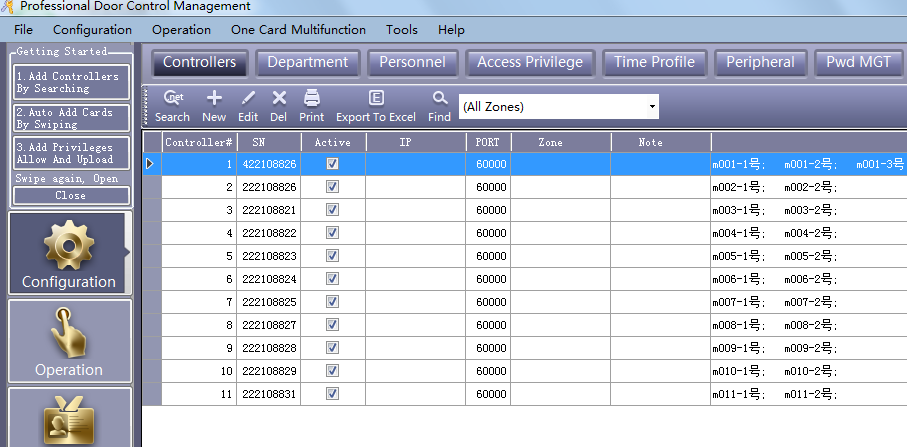 2, Click “anti-passback”Press: ctrl+shift+Q You will see: Active Anti-Passback Siganl sahre ( All Controllers in the same subnet)Click this. Then click the 10 pcs controller and click NO1 / NO2 each other.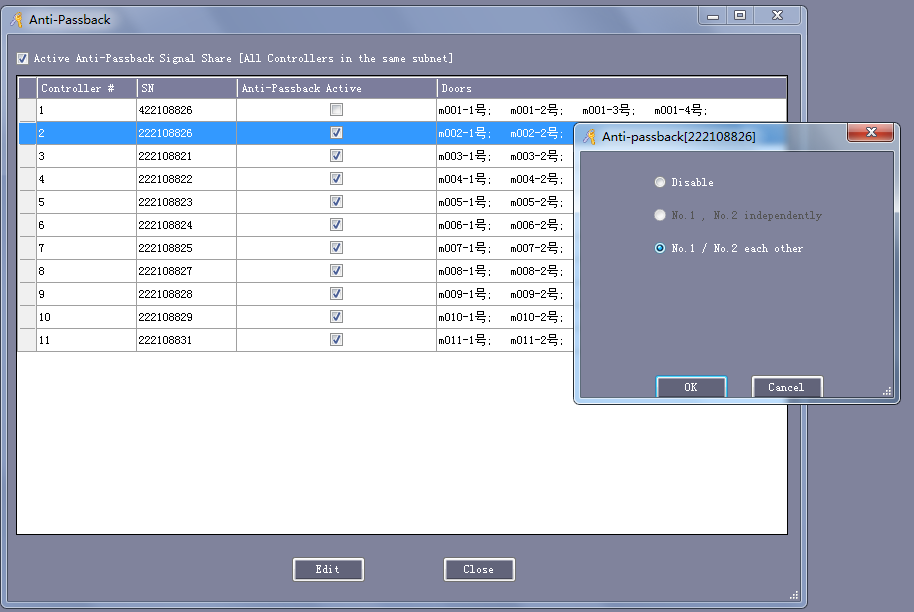 3,  After you set all these 10 controller, then select these 10 controller’s door, then “upload”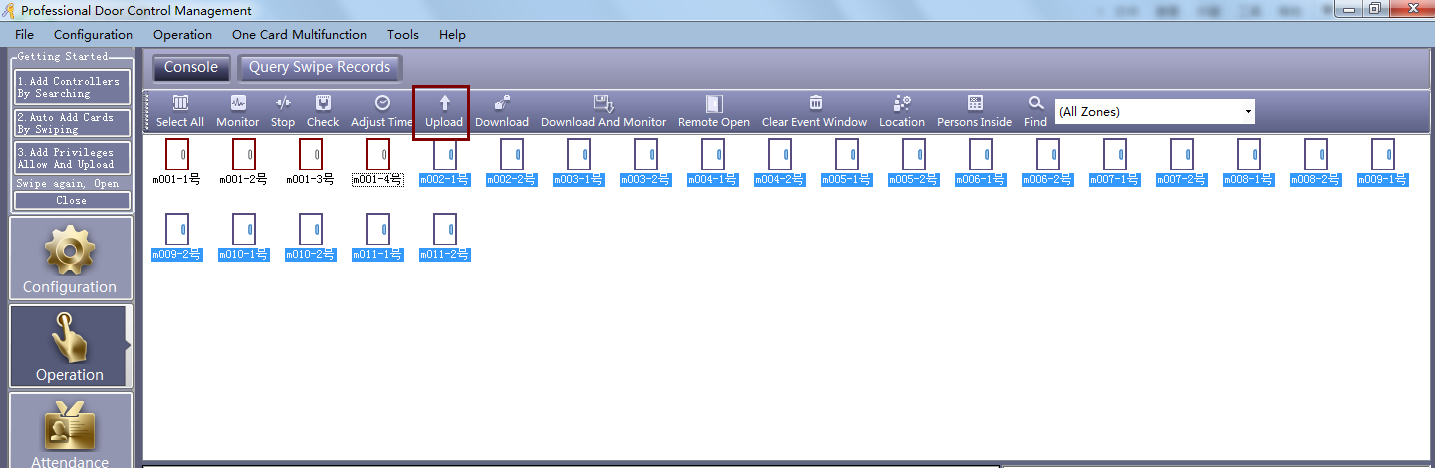 